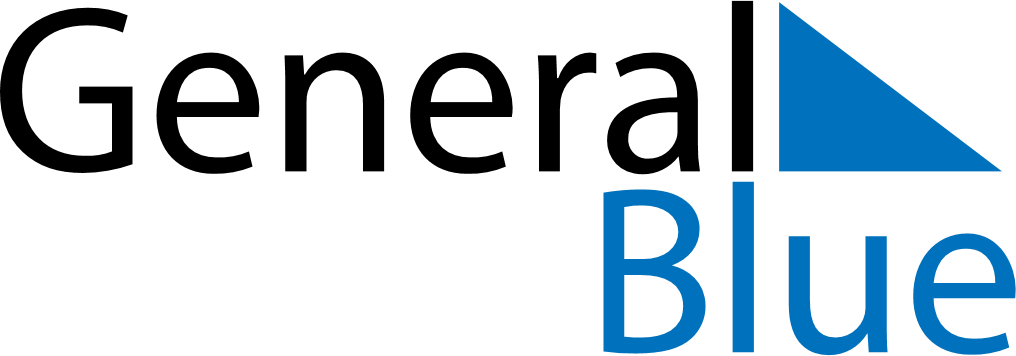 Weekly CalendarDecember 22, 2019 - December 28, 2019Weekly CalendarDecember 22, 2019 - December 28, 2019Weekly CalendarDecember 22, 2019 - December 28, 2019Weekly CalendarDecember 22, 2019 - December 28, 2019Weekly CalendarDecember 22, 2019 - December 28, 2019Weekly CalendarDecember 22, 2019 - December 28, 2019SUNDAYDec 22MONDAYDec 23TUESDAYDec 24WEDNESDAYDec 25THURSDAYDec 26FRIDAYDec 27SATURDAYDec 28